                                                        ПРОТОКОЛ Заседания Президиума  Волгоградского областного комитета Общественной организации «Всероссийский Электропрофсоюз» 02.11.2017                                 г. Волгоград                                     № 20Всего членов  Президиума 5 человек.ПРИСУТСТВОВАЛИ: Вязьмин Ю.М., Ануфриев В.В., Лавренюк Р.А., Нидер В.В., Мелентьев А.В.                                                                        ПОВЕСТКА  ДНЯ:1. Об организации и проведении фотоконкурса «Профсоюз и я!», посвященного Дню энергетика.1. Об организации и проведении  фотоконкурса «Профсоюз и я!», посвященного Дню энергетика.Слушали: Вязьмина Ю.М.  о   проведении областного фотоконкурса «Профсоюз и я!». Учитывая, что 2017 год объявлен годом профсоюзной информации,                           Президиум постановляет:  1.   Провести  с 1 ноября 2017 года по 15 декабря 2017 года областной фотоконкурс «Профсоюз и я!», посвященный Дню энергетика    2. Рекомендовать председателям профсоюзных организаций организовать работу среди членов профсоюза по привлечению их, особенно молодежи, к участию в конкурсе и до 15 декабря 2017 года направить лучшие работы в обком профсоюза для рассмотрения их на заседании Жюри конкурса.    3. В  обком направляются фотографии в количестве до 3 сюжетов в одной номинации  в электронном виде:- виде на CD или DVD диске, - на e-mail: lprof-mail@mail.ru в формате jpg, разрешение - не менее 6 мегапикселей. Размер изображения - не более 15Мб.  Файлы фотографий должны содержать метаданные (EXIF) с исходной информацией о снимке. отвечающие следующим критериям: соответствие тематике, целям и задачам конкурса, композиционное решение, оригинальность.    4.Обкому профсоюза организовать освещение хода конкурса на сайте обкома профсоюза и в профсоюзных средствах массовой информации.   5. Предусмотреть в смете расходов средства для поощрения лучших участников фотоконкурса.     6. Контроль выполнения настоящего постановления возложить на члена Президиума Лавренюка Р.А.                                                                             Принято единогласно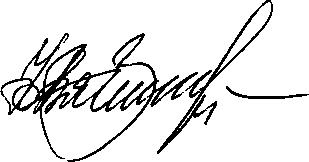          ПредседательВязьмин Ю.М.